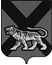 ТЕРРИТОРИАЛЬНАЯ ИЗБИРАТЕЛЬНАЯ КОМИССИЯ ГОРОДА СПАССКА-ДАЛЬНЕГОР Е Ш Е Н И Е25.11.2015			           г. Спасск-Дальний			    № 544/13416 ч. 10 мин.Рассмотрев представленные кандидатом Черновым А. О., выдвинувшимся на досрочных выборах депутатов Думы городского округа Спасск-Дальний седьмого созыва, назначенных на 20 декабря 2015 года, документы о назначении уполномоченного представителя по финансовым вопросам, в соответствии со статьями 27, 36 Избирательного кодекса Приморского края территориальная избирательная комиссия города Спасск-ДальнийРЕШИЛА:1. Зарегистрировать уполномоченного представителя по финансовым вопросам, назначенного кандидатом Черновым Александром Олеговичем, выдвинувшимся на досрочных выборах депутатов Думы городского округа Спасск-Дальний седьмого созыва, назначенных на 20 декабря 2015 года, – Челпанову Ольгу Сергеевну.2. Выдать зарегистрированному уполномоченному представителю по финансовым вопросам, назначенному кандидатом Черновым Александром Олеговичем, выдвинувшимся на досрочных выборах депутатов Думы городского округа Спасск-Дальний седьмого созыва, назначенных на 20 декабря 2015 года, – Челпановой Ольге Сергеевне - удостоверение установленного образца.Направить настоящее решение в Избирательную комиссию Приморского края.Разместить настоящее решение на официальном сайте городского округа Спасск-Дальний в разделе «ТИК» в информационно-коммуникационной сети Интернет.Председатель комиссии                                                                С.А. ЧеревиковаСекретарь  комиссии                                                                     Е.Г. БондаренкоО регистрации уполномоченного представителя по финансовым вопросам, назначенного кандидатом Черновым А. О., выдвинувшимся на досрочных выборах депутатов Думы городского округа Спасск-Дальний седьмого созыва, назначенных на 20 декабря 2015 года